神奈川県内の盲ろう者（視覚と聴覚の両方に障害のある方）ご本人や、盲ろう者とのコミュニケーション・支援等にお困りの方（ご家族・市町村福祉担当職員・介護事務所・近隣の方々）を対象とした相談窓口です。（面談相談は予約制です。）【面 接 相　談】　 ●神奈川県聴覚障害者福祉センター内〒２５１-８５３３　藤沢市藤沢９３３-２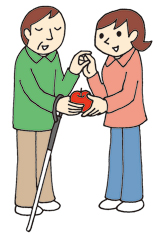 実施日　火曜日～土曜日（予約制）相談時間　９時 ～ １１時、１３時 ～１５時●神奈川県横浜西合同庁舎６階　　　　　　　　　〒２２０-００７３横浜市西区岡野２丁目１２-２０実施日　火曜日～金曜日（予約制）相談時間　９時 ～１１時、１３時 ～１５時【電 話 相 談】   ０４６６-９０-５７２７実施日　火曜日～土曜日相談時間　９時 ～ １１時、１３時 ～１５時【ＦＡＸ相 談】　 ０４６６-９０-５７２７【メール相 談】　 moro-sodan＠kanagawa-wad.jp※上記以外の時間帯でも、神奈川県聴覚障害者福祉センターの開館時間は、予約を受付しております。下記まで、お気軽にご連絡ください。電話　　０４６６－２７－１９１１ＦＡＸ　０４６６－２７－１２２５メール  moro-sodan＠kanagawa-wad.jp　いずれの相談も、国民の祝日・休日及び年末年始はお休みとなります。